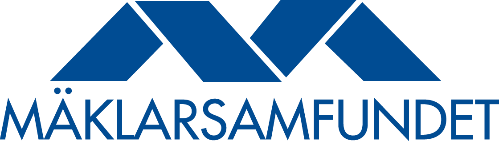 Bostadsbristen har skapat rekordhög prisutveckling i Västernorrlands län åren 2012-2015 Pressmeddelande den 28 april 2016Mäklarsamfundet har tagit fram en rikstäckande kartläggning av hur priserna på den svenska bostadsmarknaden har utvecklats under åren 2012-2015. På kommunnivå i Västernorrlands län steg priserna på villor mest i Timrå (50 procent) följt av Sundsvall (30 procent). För bostadsrätter har ökningen varit störst i Härnösand (70 procent) och Sundsvall (61 procent). Det är bostadsrätterna i Västernorrlands län som har ökat mest under den granskade perioden, med 61 procent i snitt, medan villorna ökat med 24 procent i snitt. Större bostadsrätter, som trerums- och fyrarumsrumslägenheter har ökat med 80 procent i snitt respektive 54 procent. Det innebär att priserna på bostadsrätter i Västernorrland i snitt har ökat med omkring 306 000 kronor, för villor är summan ungefär 265 000 kronor. Sundsvall har länets högsta villapriser, vid utgången av 2015 var snittpriset nästan 2 miljoner kronor. Snittpriset på bostadsrätter sett till riket som helhet ökade under perioden 2012-2015 med 37 procent, eller drygt 596 000 till 2,1 miljoner kronor år 2015. Villor ökade med 21 procent, eller 461 000 kronor till cirka 2,7 miljoner kronor år 2015. Mindre bostadsrätter i riket ökade i snitt allra mest, ettor med 40 procent och tvåor med 42 procent. Variationerna i riket är stora. Norrbottens län var det län med högst prisökning på både villor och bostadsrätter, snittpriset för en bostadsrätt ökade med 90 procent och villor med 54 procent. På kommunnivå har prisutvecklingen på bostadsrätter varit störst i Falköping (127 procent), Piteå (108 procent) och Kumla (89 procent). Villor ökade mest i Nordmaling (56 procent), Salem (54 procent) och Tidaholm (54 procent).  Bostadsbristen är en av vår tids mest komplexa samhällsutmaningar och vår kartläggning visar svart på vitt att bristen på bostäder inneburit ett prisrally i Västernorrlands län, inte bara i storstadsregionerna. Det är en mycket oroande utveckling som påverkar allt fler människors framtidsmöjligheter, säger Ingrid Eiken, VD för Mäklarsamfundet.De flesta hushåll saknar ekonomiska möjligheter att spara i den takt som priserna stiger. Amorteringskrav och bolånetak gör det dyrare och svårare för människor att låna pengar, men det löser inte grundproblemet, det vill säga bristen på bostäder. Bara genom att öka byggandet och genomföra reformer som ökar rörligheten i det befintliga beståndet får vi en fungerande bostadsmarknad som tillgodoser människors behov i hela landet, avslutar Ingrid Eiken.Rapporten, inklusive övriga länsvisa sammanställningar, finns på www.maklarsamfundet.se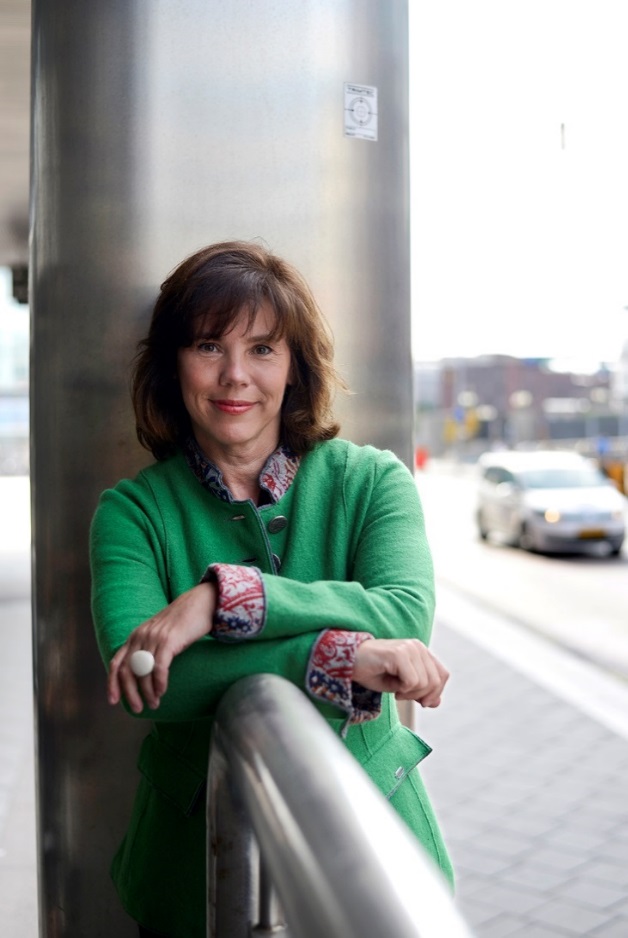 För mer information kontakta:
Ingrid Eiken, VD, Mäklarsamfundet, 070-669 34 34.Josefine Uppling, analys- och kommunikationschef, 
Mäklarsamfundet, 070-050 80 76.Tabell 1. Prisutveckling, Västernorrlands län.Källa: Svensk Mäklarstatistik ABTabell 2. Snittpris för bostadsrätter i Västernorrlands län, förändring 2012-2015 och 2014-2015. Källa: Svensk Mäklarstatistik ABTabell 3. Snittpris för villor i Västernorrlands län, förändring 2012-2015 och 2014-2015.Källa: Svensk Mäklarstatistik ABVästernorrlands länÅr 2015Förändring år 2012-2015Förändring år 2012-2015Förändring år 2012-2015Förändring år 2012-2015Förändring år 2014-2015Förändring år 2014-2015Förändring år 2014-2015Förändring år 2014-2015Förändring år 2014-2015Snittpris
KronorProcentKronorKontant-insatsKontant-insatsProcentKronorKronorKontant-insatsKontant-insatsVillor1 381 29224 %264 63139 69539 6957 %95 90995 90914 38714 387Bostadsrätter807 60161 %306 10745 91645 91625 %163 950163 95024 59224 5921 rum420 00967 %168 16325 22425 22421 %71 72571 72510 75810 7582 rum690 68467 %277 81341 67241 67227 %147 229147 22922 08522 0853 rum957 02880 %425 37563 80663 80640 %272 535272 53540 88040 8804 rum +1 298 70654 %456 77668 51768 51720 %220 481220 48133 07233 072BostadsrätterÅr 2015Förändring år 2012-2015Förändring år 2012-2015Förändring år 2012-2015Förändring år 2014-2015Förändring år 2014-2015Förändring år 2014-2015Förändring år 2014-2015Kommun Snittpris
KronorProcentKronorKontant-insatsProcentKronorKontant-
insatsHärnösand318 58470 %131 19819 68026 %64 8849 7339 733Kramfors--------Sollefteå--------Sundsvall886 70161 %334 54250 18123 %167 14825 07225 072Timrå--------Ånge--------Örnsköldsvik1 101 81354 %386 34757 95240 %313 35947 00447 004VillorÅr 2015Förändring år 2012-2015Förändring år 2012-2015Förändring år 2012-2015Förändring år 2014-2015Förändring år 2014-2015Förändring år 2014-2015KommunSnittpris
KronorProcentKronorKontant-InsatsProcentKronorKontant-insats Härnösand969 39513 %141 06121 1595 %55 8368 376Kramfors393 698-8 %-32 219-4 833-15 %-70 831-10 624Sollefteå-------Sundsvall1 990 88830 %457 94068 69111 %200 75830 114Timrå1 228 28350 %407 02061 05415 %158 42323 764Ånge-------Örnsköldsvik1 199 33213 %141 06121 1595 %55 8368 376